Today’s Date:  _______________________	Date of Birth:  _______________________Patient Name:  ___________________________________________________________________	Age:  ______   Height:  ______     Weight:  _____                             Last Name                                           	First Name                                                  Middle InitialWarning:  The MRI magnet is ALWAYS ON.  Certain implants, devices or objects may be hazardous to you and/or may interfere with the MRI procedure. Consult the MRI technologist and ask any questions before entering the MRI room for your exam.Note:  Hearing protection is required during the MRI exam to prevent possible problems or hazards related to acoustic noise.  ___________________________________________________________________________________________Are language interpretive services needed for this encounter?    Yes     No     If yes, ref #: ______________________I attest that the information above is correct to the best of my knowledge. I have read and understand the entire contents of this form and have had the opportunity to ask questions regarding the information on this form._________________________________________________________	_________________________________	________________Signature of Person Completing Form					Date					TimeForm completed by:    Patient       Relative       Other – relationship to patient:  ______________________________________________Form information reviewed by:  ______________________________	Signature:  ______________________________________________Please check yes or no on the following questions.Please check yes or no on the following questions.Please check yes or no on the following questions.Please mark where your pain in located on thePlease mark where your pain in located on the Yes NoCardiac Pacemaker, internal electrodes or wiresdiagram below:diagram below: Yes NoBrain aneurysm clip(s)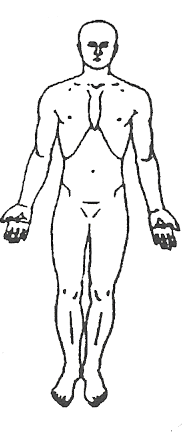 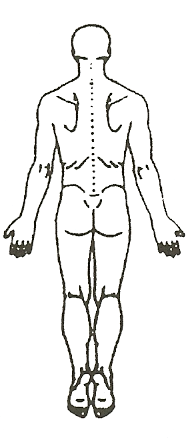  Yes NoImplanted cardioverter defibrillator Yes NoElectronic implant or device Yes NoNeurostimulation device**If yes to any of the questions above please stop, you cannot have an MRI.****If yes to any of the questions above please stop, you cannot have an MRI.****If yes to any of the questions above please stop, you cannot have an MRI.** Yes NoAre you on dialysis Yes NoAny history of metal work, welding or grinding Yes NoBone growth stimulator Yes NoInsulin or other infusion pump Yes NoAny type of prosthesis (penile, limb, etc.) Yes NoShunt Yes NoMetallic stent, filter or coil Yes NoSwan-Ganz catheter Yes NoTissue Expander (e.g. breast) Yes NoMedication patches Yes NoAny metallic fragment or shrapnel within your body Yes NoCochlear implant, cataract surg or eyelid spring/wirePlease list any surgeries you have had on the area being scanned today:Please list any surgeries you have had on the area being scanned today: Yes NoBody piercings, tattoos, permanent makeupPlease list any surgeries you have had on the area being scanned today:Please list any surgeries you have had on the area being scanned today: Yes NoRemovable dental work (Remove before MRI) Yes NoHearing Aids (Remove before MRI) Yes NoClaustrophobic  Yes NoBreathing problem or motion disorder Yes NoReaction to MRI Gadolinium contrast Yes NoOther:  ___________________________________Women OnlyWomen OnlyAre you pregnant or nursing:	  Yes       NoIUD or diaphragm		  Yes       No